大同大學餐廳膳食衛生檢查結果檢查時間:112年9月22日(星期五)上午0900-1100時檢查人員:連靜慧營養師、鄭凌憶經理缺失項目: 上週(9月15日)衛生檢查缺失複查，請參閱表1。上週(9月15日)衛生檢查缺失複查和改善狀況照片，請參閱表2。本週個別餐廳缺失統計表，請參閱表3。本週個別餐廳缺失照片，請參閱表4。本週熱藏食物中心溫度檢測照片記錄，請參閱記錄表5。表1. 上週缺失統計表表2.上週檢查缺失改善照片表3.本週個別餐廳缺失統計表表4.本週檢查缺失照片表5.本週熱藏食物中心溫度檢測照片記錄敬陳總務長餐廳作業場所衛生管理複檢從業人員衛生管理複檢驗收及儲存衛生管理複檢其他複檢尚志滿月圓自助餐/中央廚房電鍋不潔2.不銹鋼盤未洗乾淨Okok未戴口罩(已現場改善)ok冷涷庫食材未完整覆蓋ok庫房紙箱太多較雜亂ok尚志麵＆飯冷涷庫食材未完整覆蓋(已現場改善)ok尚志真元氣滷味尚志小綿羊快餐尚志壹而美早餐尚志OA咖啡茶飲桌面的墊布不潔ok經營99早餐經營玉福滷味未戴帽子(已現場改善)ok經營想點未戴帽子(已現場改善)ok未寫驗收表單ok經營大豐飯糰想點冷涷庫食材未密封(已現場改善)ok餐具需墊高(已現場改善)ok經營八方雲集冷凍庫溫度記錄未<-18度ok滿月圓自助餐/中央廚房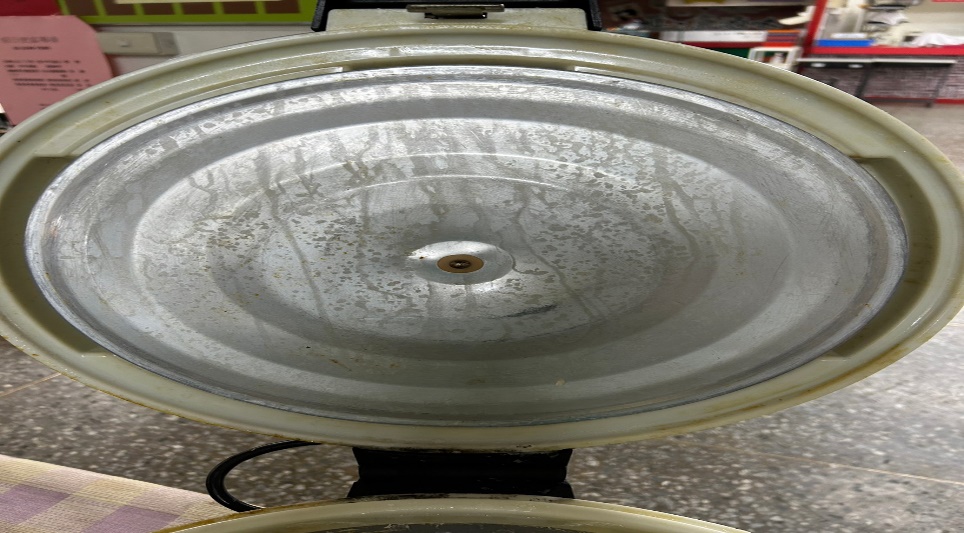 電鍋不潔(已改善)滿月圓自助餐/中央廚房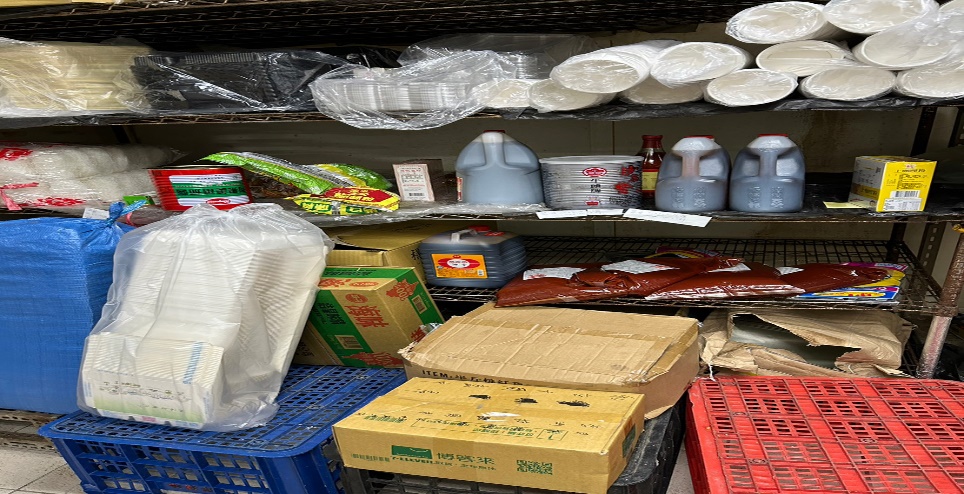 庫房紙箱太多較雜亂,請將食材歸位於架上，紙箱需丟棄避免病媒躲藏(已改善)滿月圓自助餐/中央廚房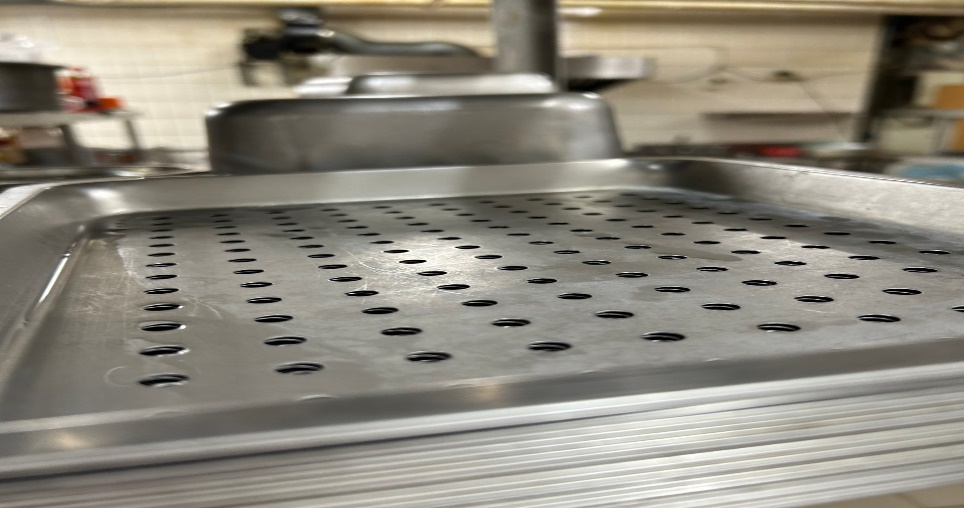 不銹鋼盤未洗乾淨(已改善)OA咖啡茶飲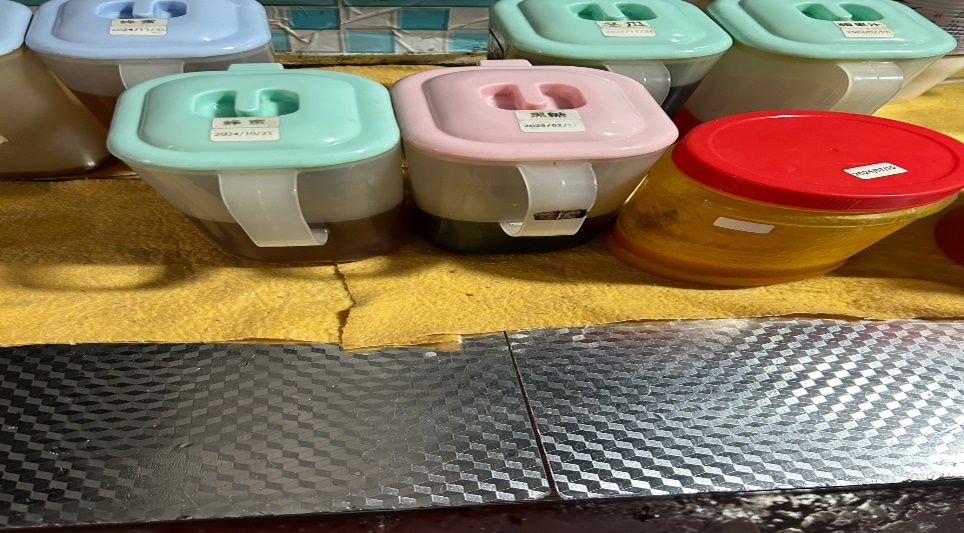 桌面的墊布不潔(已改善)餐廳作業場所衛生管理從業人員衛生管理驗收及儲存衛生管理其他尚志滿月圓自助餐/中央廚房湯匙不潔(已現場改善)冷凍庫不潔餐具不可放置於地板(已現場改善)尚志麵＆飯鍋蓋不潔尚志真元氣滷味湯匙不潔尚志小綿羊快餐尚志壹而美早餐尚志OA咖啡茶飲經營99早餐經營玉福滷味經營想點食材不可放置於地板(已現場改善)驗收表單需寫上驗收日期切水果建議使用一次性手套經營大豐飯糰滷蛋需寫上入庫日期驗收表單需寫上驗收日期經營八方雲集冷凍庫食材需入庫日期滿月圓自助餐/中央廚房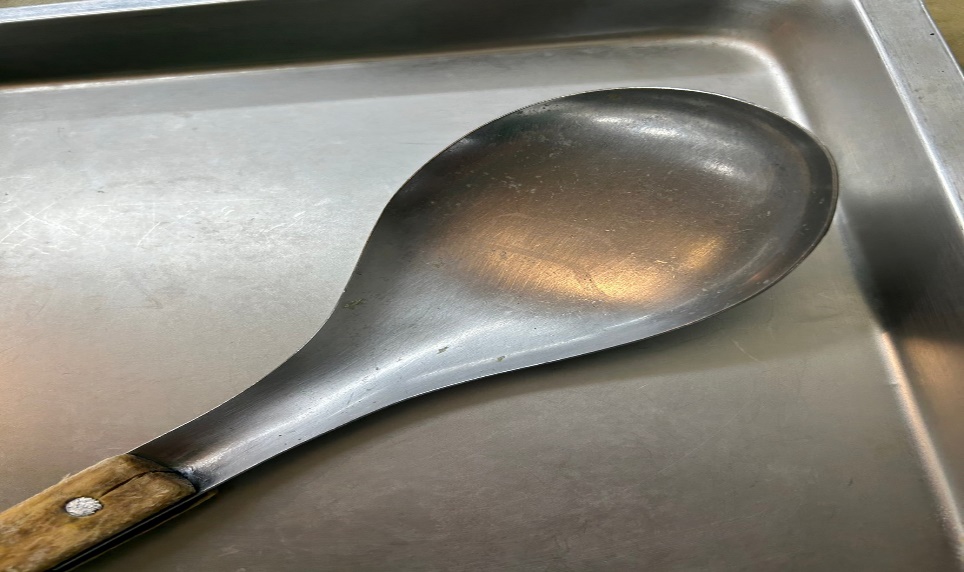 湯匙不潔(已現場改善)滿月圓自助餐/中央廚房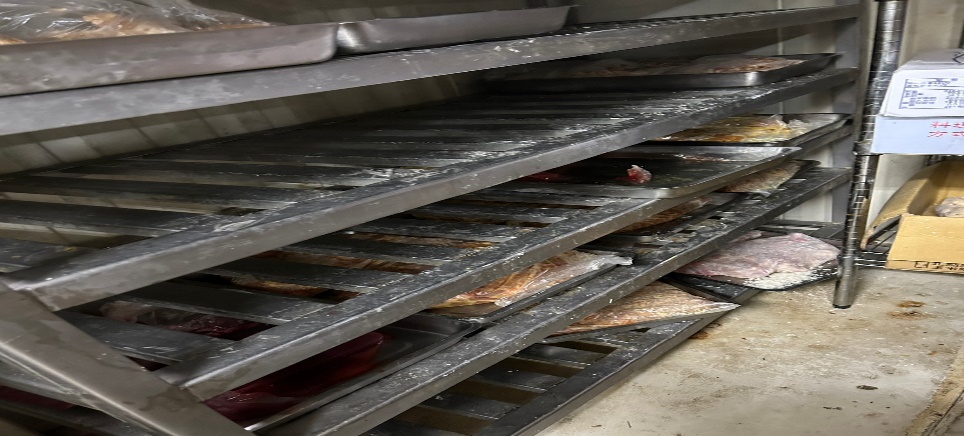 冷凍庫不潔滿月圓自助餐/中央廚房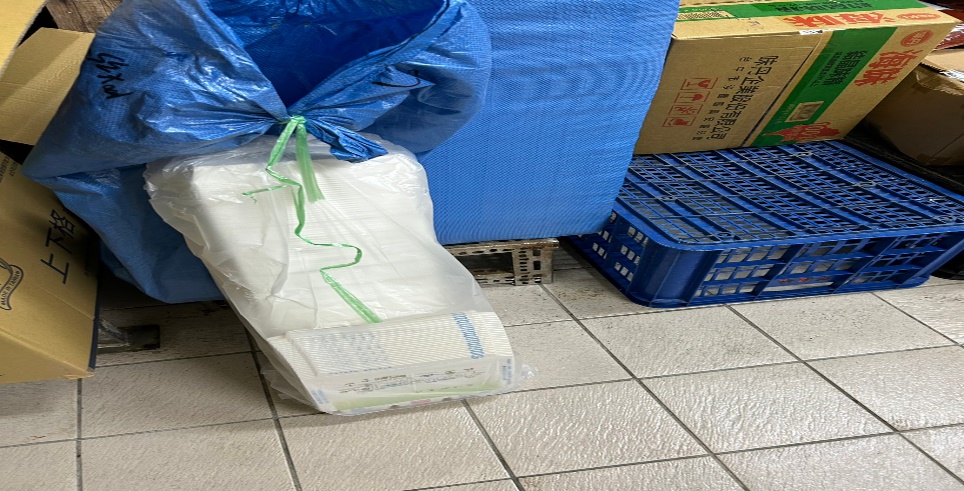 餐具不可放置於地板(已現場改善)麵＆飯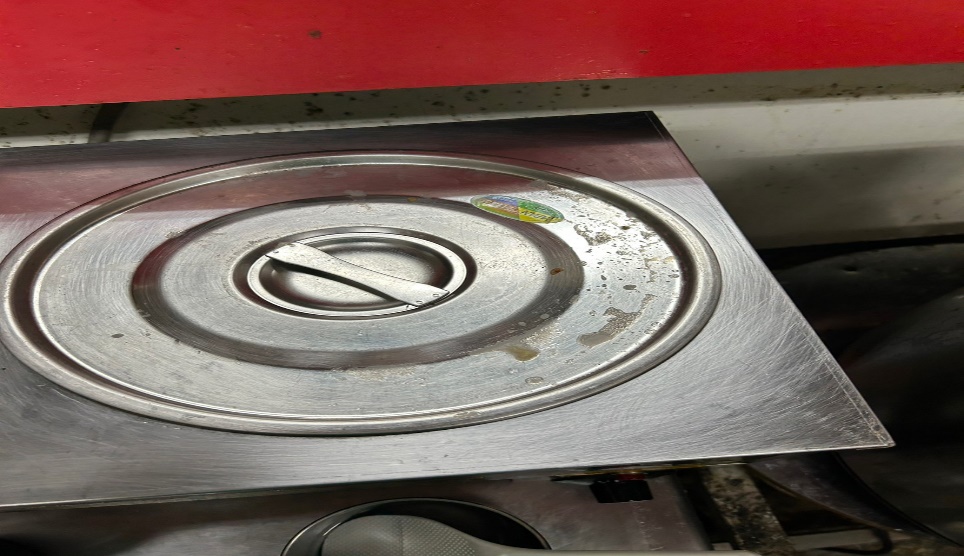 鍋蓋不潔真元氣滷味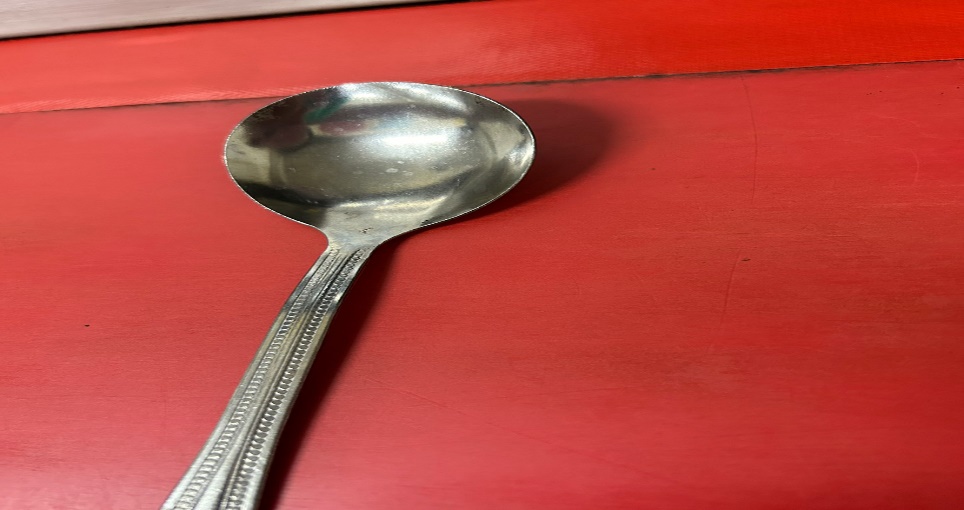 湯匙不潔八方雲集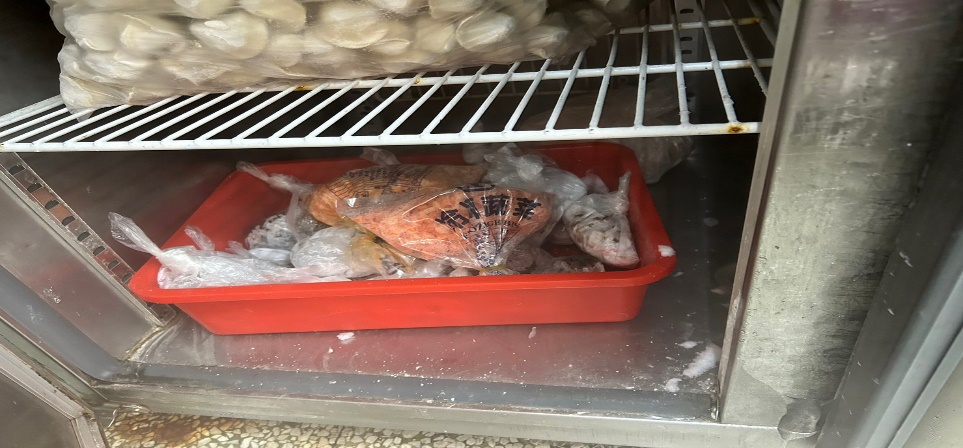 冷凍庫食材需入庫日期大豐飯糰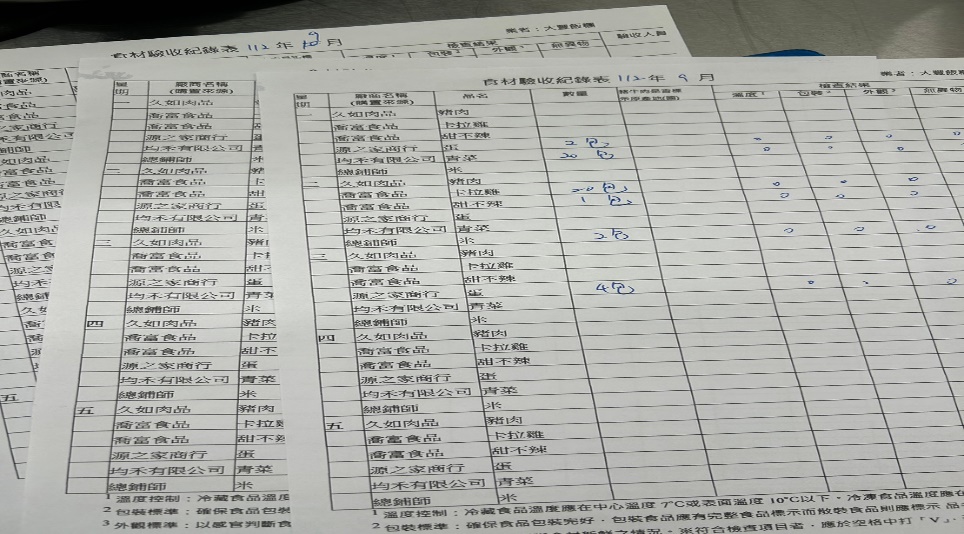 驗收表單需寫上驗收日期大豐飯糰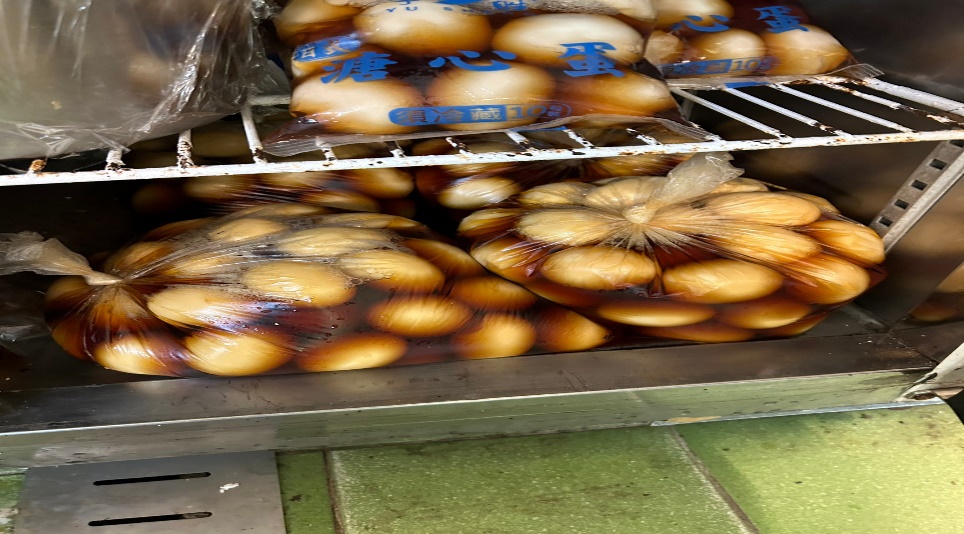 滷蛋需寫上入庫日期想點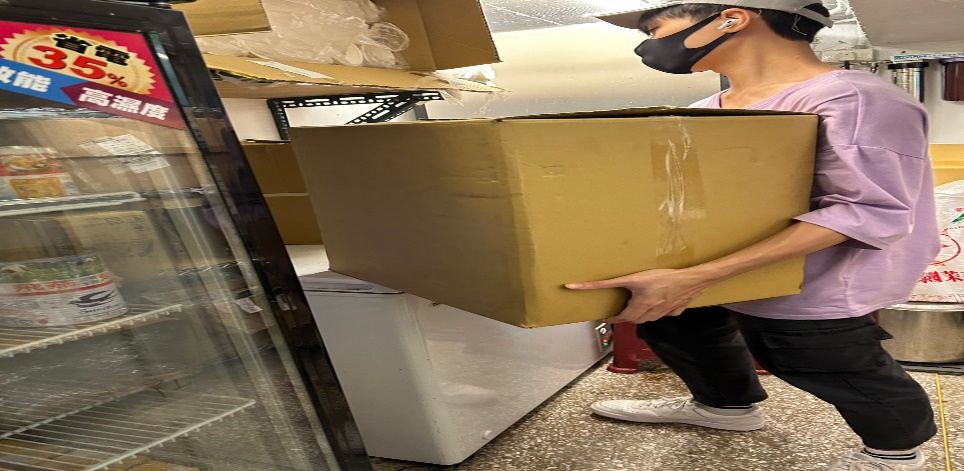 食材不可放置於地板(已現場改善)餐廳/菜餚照片中心溫度滿月圓自助餐/中央廚房雞排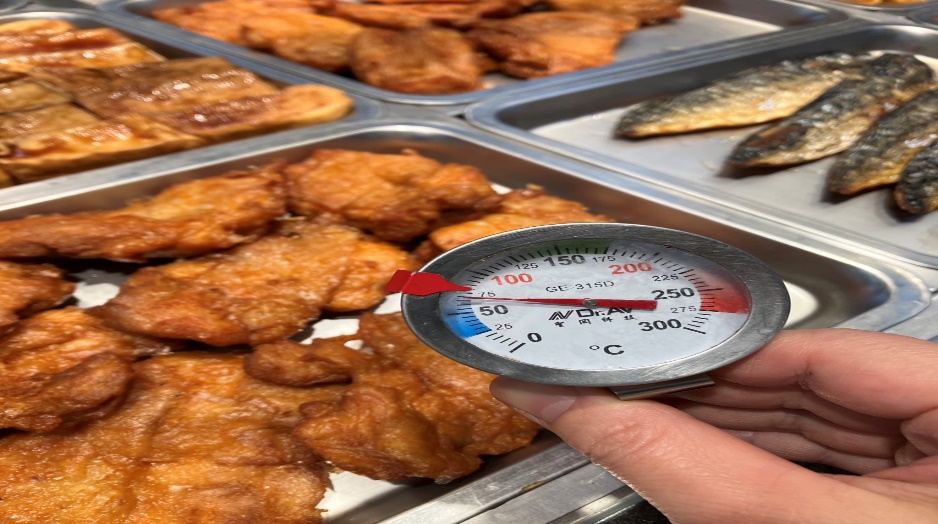 70℃ 承辦人總務處組長總務長